Hinweise für die Lehrperson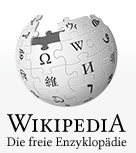 Unterrichtseinheit:	«Wikipedia intelligent nutzen»Fach:	GeographieSchulstufe:	8.-10. SchuljahrDauer:	4 bis 5 LAutoren:	Jürg Alean und Thomas Biber, 	Kantonsschule Zürcher Unterland, Bülach, 2001Worum geht es?In Verbindung mit einem geographischen Inhalt führen die S&S (Schülerinnen und Schüler) eine Recherche mit der Wikipedia und einer gedruckten Enzyklopädie durch. Sie erarbeiten zwei alternative Reisevorschläge mit einem speziellen geographischen Schwerpunkt (zum Beispiel Geologie und Geomorphologie) innerhalb Nordamerikas und müssen sich begründet für einen entscheiden. Dabei lernen sie Stärken und Schwächen, Vor- und Nachteile, sinnvolle und weniger sinnvolle Anwendungsbereiche der beiden Informationsquellen kennen und reflektieren ihr eigenes Vorgehen.Der Unterrichtsinhalt wird weitgehend über fünf Teilpräsentationen (PPT) gesteuert, die allen KZU-Lehrpersonen zur Verfügung stehen (KZU-Intranet).Die untenstehende Auflistung informiert die Lehrpersonen aller Fachschaften über die angestrebten Lernziele. Sie sind soweit konkretisiert, dass daraus die vermittelten Methodenkompetenzen hervorgehen. Lernziele für die S&S im Bereich «Methodenkompetenzen»*Du lernst Wikipedia als Einstiegs-Informationsquelle effizient nutzen.Du kannst die unterschiedlichen Merkmale von Wikipedia und gedruckten Enzyklopädien erklären.Bei einer Recherche berücksichtigst du die unterschiedlichen Qualitätsmerkmale der verwendeten Quellen.* Die Unterrichtseinheit enthält daneben weitere fachbezogene, also geographische Lernziele.Konkretisierung der Lernziele 1. bis 3.Zum Lernziel 1: (Inhalt der Präsentation 1)Es ist dir bewusst geworden, dass die Wikipedia einen strukturierten Überblick über ein Thema oder einen Begriff bietet und nicht nur einen Sachkommentar. Bei Webrecherchen nutzt du neben den von Wikipedia gebotenen Inhalten auch deren vorsortierte Verweise und Quellenangaben.Wenn du dich in ein neues Thema einarbeitest, nutzt du Wikipedia, um zunächst einen Überblick zu gewinnen; anschliessend vertiefst du es mit Primärquellen.Du kannst mit Wikipedia schnell themenspezifische Bilder finden, die man an anderer Stelle auf dem Internet wieder anbieten darf (Creative Commons Lizenz etc.).Zum Lernziel 2: (Inhalt der Präsentation 5).Du hast Wikipedia und eine gedruckte Enzyklopädie unter folgenden Gesichtspunkten verglichen: Anzahl Mitarbeiter, «Tiefe und Breite» (Anzahl Artikel, Anzahl Wörter pro Artikel), Anzahl und Art der Verweise, Verständlichkeit (an welches Zielpublikum richtet sich die Quelle?) und in Bezug auf Aktualität.Zum Lernziel 3: (Inhalt der Präsentation 5)Du kennst die folgenden Kriterien, die über die Qualität von Artikeln in der Wikipedia, erste Hinweise geben: Anzahl Besucher (bei vielen steigt die Chance, dass Fehler korrigiert werden), Anzahl Autoren (viele bedeutet breitere Abstützung, mehr Objektivität; aber: bei Spezialthemen gibt es manchmal nur wenige Experten), Anzahl Verweise (mehr Verweise von anderen Artikel deuten auf bessere Qualität hin), Quellenangaben (vielfältige Quellenangaben sind erwünscht).Allenfalls verwendest du «Wikibu.ch» als Hilfsmittel für diese Grobabschätzung.Einsatz im UnterrichtDie Lehrperson sensibilisiert die S&S mit dem provokativen Text (Folie 2, Teil-Präsentation 1) auf die Frage nach Stärken und Schwächen von Wikipedia als Eingangsrecherche (im Vergleich mit anderen Informationsquellen), erläutert die Lernziele und schildert das Vorgehen in der folgenden Unterrichtseinheit «Wikipedia intelligent nutzen» (Präsentation 1).Die Rechercheaufgaben werden den Schülergruppen zugeteilt (Präsentation 2).Die S&S informieren sich selbständig über die konkrete Aufgabestellung und die Beurteilungskriterien (Präsentation 3). Sie bearbeiten die Aufgabe und stellen die Lösung in geeigneter Form– im Normalfall schriftlich – dar (2 bis 3 Lektionen). Im Klassenunterricht wird die Verlässlichkeit von Quellen thematisiert (Präsentation 4). Dabei wenden die S&S die Website «Wikibu.ch» in einer Übungsphase an. Sie lernen Indizien kennen, aufgrund derer man eine erste Grobeinschätzung der Qualität eines Wikipedia-Betrags machen kann.Mit den gewonnen Erkenntnissen vergleichen die S&S die Qualität der verwendeten Quellen (Wikipedia und klassische, gedruckte Enzyklopädie (1 Lektion).Mit einem Lehrervortrag werden die Ergebnisse zusammengefasst und gefestigt. Insbesondere wird die Wikipedia mit anderen Informationsquellen verglichen. Es wird aufgezeigt, wie man auch mit der Versionsgeschichte und der Diskussionsseite die Qualität eines Wikipediabeitrags abschätzen kann. Schliesslich wird die Möglichkeit vorgestellt, Wikipedia als Übersetzungshilfe für Fachbegriffe in anderen Sprachen einzusetzen (1 Lektion).QuellenEs steht ein umfassendes Quellenverzeichnis bereit (Teilpräsentation 5, letzte Folie).T. Biber, J. Alean Juni 2011